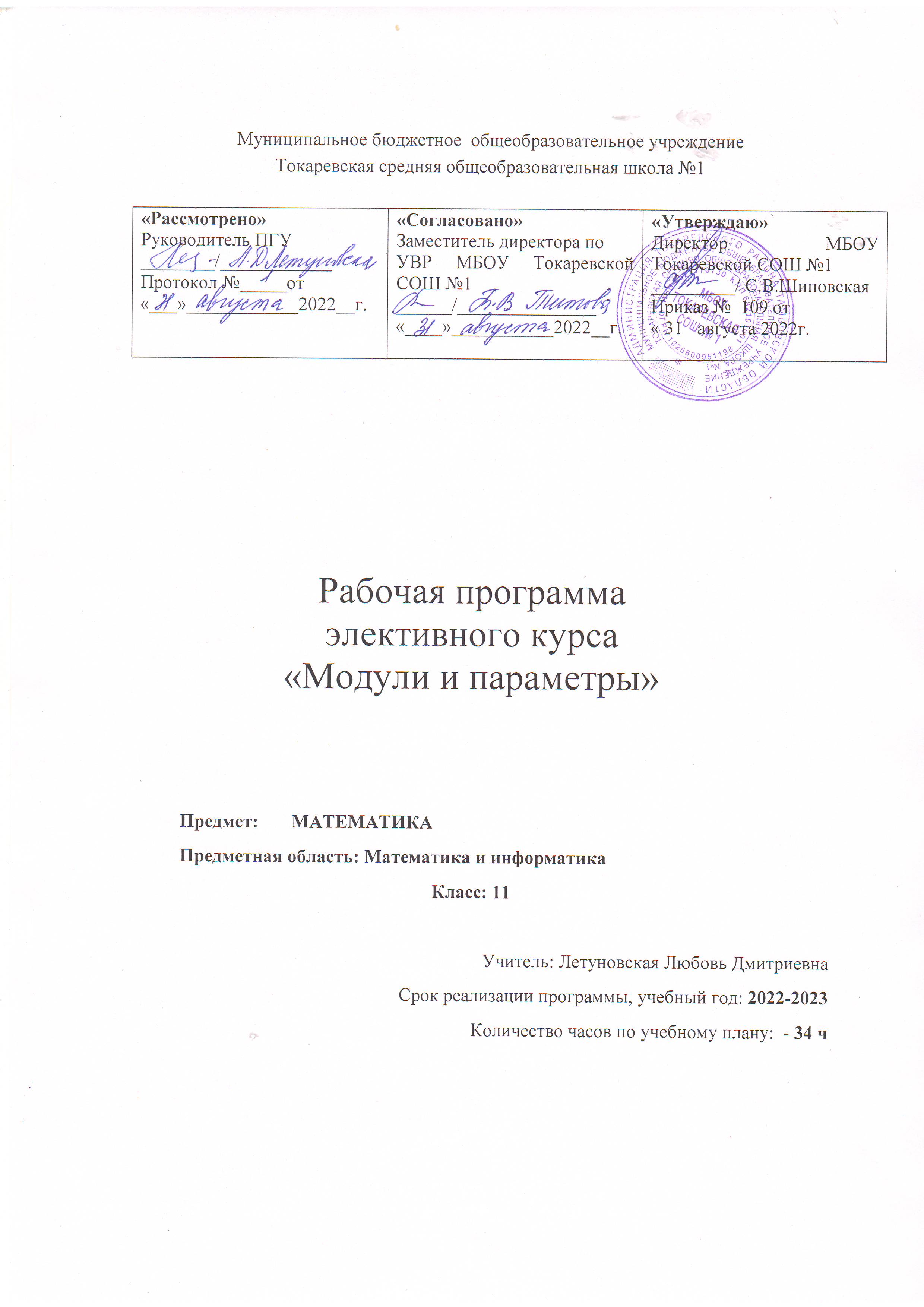 Результаты освоения курса  В направлении личностного развития: Развитие логического и критического мышления, культуры речи, способности к умственному эксперименту; Формирование у учащихся интеллектуальной честности и объективности, способности к преодолению мыслительных стереотипов, вытекающих из обыденного опыта; Воспитание качеств личности, обеспечивающих социальную мобильность, способность принимать самостоятельные решения;  Формирование качеств личности, обеспечивающих социальную мобильность, способность принимать самостоятельные решения; Формирование качеств мышления, необходимых для адаптации в современном информационном обществе; Развитие интереса к математическому творчеству и математических способностей; 2. В метапредметном направлении: Формирование представлений о математике как части общечеловеческой культуры, о значимости математики в развитии цивилизации и современного общества; Развитие представлений о математике как форме описания и методе познания действительности, создание условий для приобретения первоначального опыта математического моделирования; Формирование общих способов интеллектуальной деятельности, характерных для математики и являющихся основой познавательной культуры, значимой для Содержание курса 1.Понятие модуля. Решение уравнений по определению модуля (2 часа). Модуль действительного числа. Геометрическая интерпретация. Линейное уравнение, содержащее абсолютную величину. Освобождение от модулей в уравнениях. Методы решения уравнений, содержащих несколько модулей. Параллельное раскрытие модулей. Метод интервалов в задачах с модулями.   2.Построение графиков, содержащих знак модуля (2 часа). Графики элементарных функций, содержащие знак модуля, как у аргумента, так и у функции; двойные модули; графики уравнений и соответствий, содержащие знак модуля.  3.Рациональные неравенства с модулем. Обобщенный метод интервалов (2 часа). Решение неравенств методом интервалов. Неравенства с одним модулем. Освобождение от модуля в неравенствах. Способы решения рациональных неравенств: разложение на множители, выделение полного квадрата, приведение к общему знаменателю и алгебраическое сложение дробей и т.д. 4.Графический способ решения уравнений и неравенств (2 часа). Решение уравнений и неравенств с помощью построения графиков функций.    5.Использование ограниченности функций, входящих в левую и правую части уравнений и неравенств (2 часа). Применение метода оценки левой и правой частей, входящих в уравнение или неравенство.  6.Сочетание графического и алгебраического методов решения уравнений (2 часа). Основные приемы решения систем уравнений и неравенств: подстановка, алгебраическое сложение, введение новых переменных. Системы неравенств с одной и двумя переменными. Сравнение графического и алгебраического способов решения уравнений и неравенств.  Уравнения, неравенства и системы с параметрами, их решение и исследование. 7.Комбинированные задачи с модулем и параметрами. Обобщенный метод областей (2 часа. Обобщенный метод областей. Нахождение площади фигур, ограниченных неравенством. Применение метода областей к решению уравнений и неравенств с параметрами и модулем, и их комбинации. 8. Простейшие задачи с параметрами ( 6 часов). Понятие параметра.  Графическая интерпретация задачи с параметром. Решение уравнений и неравенств с параметром. Графические и аналитические методы. Классификация задач. Свойства решений уравнений, неравенств и их систем.  9.Задачи с параметром, сводящиеся к использованию квадратного трехчлена (2 часа). Условия существования корней квадратного трехчлена. Знаки корней. Расположение корней квадратного трехчлена относительно точки, отрезка. Графическая интерпретация.  10.Использование графических иллюстраций в задачах с параметрами (2 часа). Решение задач с помощью построения графиков левой и правой части уравнения или неравенства. Область определения. Множество значений. Четность. Монотонность. Периодичность. Симметрия графика относительно начала координат или оси ординат в зависимости от четности функции. 11.Использование производной при решении задач с параметрами. Задачи на максимум и минимум (2 часа).  Применение производной при решении задач с параметрами. Задачи на максимум и минимум  12.Метод приведения к уравнению относительно неизвестной х с параметром у (2 часа). Основные приемы решения уравнений: тождественные преобразования, замена переменной. Равносильность уравнений. Исключение «посторонних» корней. Приемы решения рациональных, иррациональных, показательных и логарифмических уравнений. 13.Нетрадиционные задачи. Задачи группы "С" из ЕГЭ (6 часов). Практикум по решению задач, относящихся к группе «С», входящих в контрольно-измерительные материалы ЕГЭ прошлых лет. Разбор методов и способов решения заданий. Тематическое планирование 11 класс - 34 часа. № п/п  тема Количеств о часов  Дата проведения1 Понятие модуля. 1 05.092 Решение уравнений по определению модуля. 112.093 Построение графиков, содержащих знак модуля 2 19.09-26.094 Решение  неравенств с модулем. Обобщенный метод интервалов  203.10-10.106 Графический способ решения уравнений и неравенств.  207.10-24.107 Использование ограниченности функций, входящих в левую и правую части уравнений и неравенств. 2 07.11-14.118 Сочетание графического и алгебраического методов решения уравнений ( в том числе с параметрами). 2 21.11-28.119 Комбинированные задачи с модулем и параметрами.  1 05.1210 Обобщенный метод областей. 112.1211 Простейшие задачи с параметрами. 1 19.1212 Уравнения с параметрами (первой степени) 1 26.1213Неравенства с параметрами (первой степени)109.0114Уравнения с параметрами (второй степени) 116.0115Неравенства с параметрами (второй степени)123.0116Рациональные уравнения с параметрами130.0117Задачи с параметром, сводящиеся к использованию квадратного трехчлена.106.0218Использование графических иллюстраций в задачах с параметрами.113.0219Сочетание графического и алгебраического методов решения уравнений  с параметрами120.0220Параметр и количество решений уравнений, неравенств и их систем 127.0221Использование производной при решении задач с параметрами. Задачи на максимум и минимум206.03-13.0322Метод приведения к уравнению относительно неизвестной х с параметром у.220.03-03.0423Задачи группы "С" из ЕГЭ.610.04-24.05итого34